.HEEL TOGETHERVINE RIGHT & LEFTFORWARD HEEL STRUTSTOE HEEL BACKING UPREPEATDanz-N-Line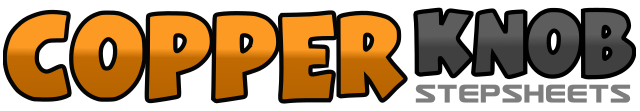 .......Count:32Wall:1Level:ultra Beginner.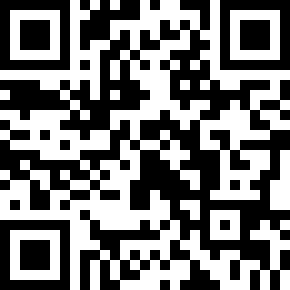 Choreographer:Violet Ray (USA)Violet Ray (USA)Violet Ray (USA)Violet Ray (USA)Violet Ray (USA).Music:Cadillac Tears - Kevin DenneyCadillac Tears - Kevin DenneyCadillac Tears - Kevin DenneyCadillac Tears - Kevin DenneyCadillac Tears - Kevin Denney........1-2Right heel forward, step right foot back next to left foot3-4Left heel forward, step left foot back next to right foot5-6Right heel forward, step right foot back next to left foot7-8Left heel forward, step left foot back next to right foot1-2Step right foot to right side, step left foot cross behind right foot3-4Step right foot to right side, tap left foot next to right foot5-6Step left foot to left side, step right foot cross behind left foot7-8Step left foot to left side, tap right foot next to left foot1-2Right heel forward, bring right toes down (right foot should be flat)3-4Left heel forward, bring left toes down (left foot should be flat)5-6Right heel forward, bring right toes down (right foot should be flat)7-8Left heel forward, bring left toes down (left foot should be flat)1-2Right toe (ball of foot) back, step down on right heel (foot should be flat)3-4Left toe (ball of foot) back, step down on left heel (foot should be flat)5-6Right toe (ball of foot) back, step down on right heel (foot should be flat)7-8Left toe (ball of foot) back, step down on left heel (foot should be flat)